	Prolaz OtokaraKeršovanija 1, 52000 PAZINTel./fax.: 052 622-519   E-mail: tajnistvo@vrtic-olgaban-pazin.hr  OIB: 05017253133ZAPISNIKs 25. sjednice Upravnog vijeća Dječjeg vrtića “Olga Ban” Pazin održane u utorak, 1.prosinca  2020. s početkom u 16 sati online putem aplikacije ZOOM.Nazočni članovi i članice Upravnog vijeća:Hani Glavinić, predsjednicaVinko Stihović, (član)Suzana Jašić (članica)Odsutan: Dano Červar i Renata Demark,  opravdali izostanakOstali nazočni:Vesna Rusijan, ravnateljica i zapisničarkaIngrid Dušić Kurelić, voditeljica računovodstvaGabrijela Krizmanić, tajnica, zapisničarka na sjedniciSjednicu otvara Hani Glavinić, predsjednica  Upravnog vijeća (dalje: Predsjednica).Predsjednica  pozdravlja prisutne, utvrđuje da sjednici prisustvuju tri člana te Vijeće može pravovaljano donositi odluke.Sjednica se odvija online putem ZOOM aplikacije iz epidemioloških razloga uvjetovanih pandemijom koronavirusom Covid-19.DNEVNI RED:Verifikacija Zapisnika s 24. sjednice Upravnog vijeća Donošenje Prijedloga izmjena i dopuna Financijskog plana za 2020.Odluka o mjerilima i načinu korištenja vlastitih i namjenskih prihoda i primitaka Dječjeg vrtića „Olga Ban“ PazinDonošenje odluke o poništenju objavljenih natječaja za odgojiteljice (m/ž) (5 izvršiteljica) i spremačicu (m/ž) (1izvršiteljica) i objavi novih natječajaDonošenje odluke o objavi natječaja za odgojiteljicu na neodređeno vrijeme – 1 izvršiteljicaDonošenje odluke o objavi natječaja za program Predškole 2021.g.Razno.				Jednoglasno je s tri glasa „ZA“ prihvaćen dnevni red sjednice.Ad.1.) Verifikacija Zapisnika s 24. sjednice Upravnog vijeća Na zapisnik s prethodne sjednice nije bilo primjedbi. Zapisnik je verificiran jednoglasno  s tri glasa „ZA“Ad.2.) Donošenje Prijedloga izmjena i dopuna Financijskog plana za 2020.Izvjestiteljica: Ingrid Dušić KurelićNa temelju članka 36. i 60. Statuta Dječjeg vrtića Olga Ban Pazin (Sl. novine Grada Pazina 31/13. I 23/14.), Procedure donošenja Financijskog plana Dječjeg vrtića „Olga Ban“ Pazi  KLASA:003-05/16-01/06; URBROJ: 2163/01-09-15-1 od 10.rujna 2015.g., na temelju Uputa nadležnog Upravnog odjela Grada Pazina, na 25. sjednici Upravnog vijeća održanoj 1.studenog 2020. Ingrid Dušić Kurelić, voditeljica računovodstva, iznosi prijedlog II. izmjena i dopuna Financijskog plana za 2020. PRIHODIUkupni prihodi Dječjeg vrtića Olga Ban Pazin umanjuju se za 3.631.820,00 kn.I. Opći prihodi i primici (izvor 1.1.)Opći prihodi i primici povećavaju se za  486.025,00 kn.Opći prihodi i primici za financiranje plaća i prava po kolektivnom ugovoru povećavaju se za 555.625,00 kn, dok se prihodi za financiranje ostalih rashoda poslovanja i rashoda za nabavu nefinancijske imovine umanjuju za 69.600,00 kn.II. Vlastiti prihodi (izvor 3.2)Ukupni vlastiti prihodi umanjuju se za 84.445,00 knUmanjenje vlastitih prihoda:P0259 - sufinanciranje cijene usluge, participacije i slično -440.000,00 kn zbog smanjenja roditeljskih uplata pod utjecajem pandemije uzrokovane virusom COVID - 19P0260 - prihodi s naslova osiguranja, refundacije štete i totalne štete -4.000,00 knP0200 - ostali prihodi -16.000,00 knPovećanje vlastitih prihoda:P0308 - preneseni višak prethodne godine 375.555,00 knIII. Tekuće i kapitalne pomoći iz nenadležnog proračuna (izvor 5.H.)Prihodi od tekućih i kapitalnih pomoći iz nenadležnog proračuna umanjuju se za 3.893.400,00. Prihodi se umanjuju najvećim dijelom zbog kapitalnih pomoći iz državnog proračuna za rekonstrukciju dječjeg vrtića (P0395) u iznosu 3.800.000,00 kn koje neće biti isplaćene u ovoj proračunskoj godini.IV. Tekuće i kapitalne pomoći iz županijskog proračuna (izvor 5.I.)Prihodi iz županijskog proračuna umanjuju se za 5.000,00 kn zbog odgađanja projekta "Zavičajna nastava" uslijed pandemije COVID - 19.V. Prihodi iz općinskih proračuna (izvor 5.M.)Prihodi iz općinskih proračuna uvećavaju se za 50.000,00 kn uslijed povećanja rashoda plaća zaposlenika i prava po kolektivnom ugovoru.VI. Namjenski primici od financiranja DV Olga Ban (izvor 8.3.)Prihodi od namjenskih primitaka umanjuju se za 185.000,00 kn a odnose se na umanjenje prihoda od primljenog kratkoročnog kredita koji se planira iskoristiti u iznosu 3.115.000,00 kn u odnosu na planiranih 3.300.000,00 kn.RASHODIDrugim rebalansom proračuna za 2020. godinu ukupni rashodi Dječjeg vrtića Olga Ban Pazin umanjuju se za 3.631.820,00 kn a prema sljedećim aktivnostima:Aktivnost A102901 Redoviti programi vrtića i jaslicaRashodi aktivnosti redovitog programa vrtića i jaslica povećavaju se 494.655,00 kn.Iz izvora 1.1. Opći prihodi i primici povećavaju se rashodi u iznosu 529.800,00 kn za financiranje plaća i prava po kolektivnom ugovoru a uslijed povećanja plaća od lipnja 2020. godine (osnovica plaća povećanja je na iznos od 4.062,51 kn što je jednako minimalnoj plaći u Republici Hrvatskoj).Rashodi koji se financiraju iz izvora 3.2. Vlastiti prihodi Vrtića umanjeni su za 85.145,00 kn.Aktivnost A102902 Program predškoleRashodi za aktivnosti programa predškole umanjeni su za 4.175,00 kn i time su dovedeni su na razinu stvarno realiziranih rashoda.Aktivnost A102903 Djeca s teškoćama u razvojuRashodi za aktivnost umanjeni su za 13.200,00 kn sukladno realiziranim prihodima tekućih pomoći iz državnog proračuna.Aktivnost A102904 Investicijsko održavanje zgradeRashodi za investicijsko održavanje zgrade umanjeni su za 20.000,00 kn i time su dovedeni na razinu realiziranih rashoda i prihoda iz Općih prihoda i primitaka.Aktivnost A102907 Rastimo zajednoRashodi za aktivnost Rastimo zajedno umanjeni su za cjelokupni planirani iznos 10.000,00 kn zbog nerealizacije aktivnosti uslijed utjecaja pandemije COVID - 19.Aktivnost A103906 Zavičajna nastavaRashodi su umanjeni za 18.800,00 kn zbog nerealizacije aktivnosti uslijed utjecaja pandemije COVID - 19.Kapitalni projekt K102901 Proširenje i rekonstrukcija vrtićaRashodi su umanjeni za  3.982.300,00 kn najvećim dijelom sukladno smanjenju prihoda od tekućih i kapitalnih pomoći iz nenadležnog proračuna za rekonstrukciju vrtića u iznosu 3.800.000,00 kn.Realizacija prihoda i rashoda planirana je za proračunsku godinu 2021.Tekući projekt T102904 Erasmus + "Iznutra prema van krenimo svi"Rahodi su umanjeni sukladno umanjenju prihoda od tekućih i kapitalnih pomoći u iznosu 78.000,00 kn. Realizacija prihoda i rashoda planirana je za proračunsku godinu 2021.Nacrt prijedloga II. izmjena i dopuna Financijskog plana za 2020. izradile su  voditeljica računovodstva: Ingrid Dušić Kurelić i Ravnateljica: Vesna Rusijan.Uz kratku raspravu,  jednoglasno s tri glasa „ZA“ donose se II. izmjene i dopune Financijskog plana za 2020.g.Ad.3.) Odluka o mjerilima i načinu korištenja vlastitih i namjenskih prihoda i primitaka Dječjeg vrtića „Olga Ban“ PazinIzvjestiteljica: Gabrijela Krizmanić, tajnicaTajnica obrazlaže odredbu Zakona o fiskalnoj odgovornosti iz koje proizlazi obveza donošenja Odluke o mjerilima i načinu korištenja vlastitih i namjenskih prihoda i primitaka Dječjeg vrtića „Olga Ban“ Pazin te predlaže Upravnom vijeću da na temelju članka 36. stavak 1. alineja 7. Statuta Dječjeg vrtića „Olga Ban“ Pazin (Sl. novine Grada Pazina 31/13. i 23/14.) i točke 9. Odluka o mjerilima i načinu korištenja vlastitih i namjenskih prihoda i primitaka proračunskih korisnika Grada Pazina KLASA: 400-06/20-01/91, URBROJ: 2163/01-01-01-20-2 od 29. lipnja 2020. (dalje: Odluka Grada Pazina) donese navedenu Odluku.Članovi Vijeća su tekst Prijedloga dobili uz materijale za sjednicu. Odluku je, nakon donošenja, potrebno proslijediti nadležnom gradskom upravnom odjelu.Bez rasprave, jednoglasno s tri glasa „ZA“ Vijeće donosi Odluku o mjerilima i načinu korištenja vlastitih i namjenskih prihoda i primitaka Dječjeg vrtića „Olga Ban“ Pazin. Ad.4.) Donošenje odluke o poništenju objavljenih natječaja za odgojiteljice (m/ž) (5 izvršiteljica) i spremačicu (m/ž) (1izvršiteljica) i objavi novih natječajaIzvjestiteljica: Vesna Rusijan, ravnateljicaDana 20.studenoga 2020. izvršen je redovni prosvjetni nadzor rada Dječjeg vrtića „Olga Ban“ Pazin. Tom prilikom ustanovljene su nepravilnosti prilikom objave natječaja koji su bili objavljeni u vremenu 8.-16.listopada 2020.g.Ravnateljica predlaže Upravnom vijeću da donese slijedeću Odluku: Temeljem članka  36. Statuta Dječjeg vrtića „Olga Ban“ Pazin (Sl. novine Grada Pazina 31/13. I 23/14.) i naputka prosvjetne inspektorice Marine Paić, Službe prosvjetne inspekcije – Područne službe u Rijeci, u postupku prosvjetnog nadzora koji je izvršen u Dječjem vrtiću „Olga Ban“ Pazin 20. studenoga 2020., na 25.sjednici Upravnog vijeća održanoj 1. prosinca 2020. donosi se Odluka  o poništenju natječaja objavljenih na internetskim stranicama Dječjeg vrtića „Olga Ban“ Pazin i pri Zavodu za zapošljavanje u vremenu 8. – 16. listopada 2020. za radna mjesta odgojiteljica s punim radnim vremenom na određeno vrijeme (m/ž) – 5 izvršiteljicaza  radno mjesto spremačice na pola radnog vremena na određeno vrijeme (m/ž) - 1 izvršiteljica  Odluka o poništenju se donosi iz razloga što je u objavljenim natječajima propisan uvjet obvezne dokumentacije „dokaz o hrvatskom državljanstvu“ što je protivno međunarodnim zakonskim propisima kojima je propisano da se u školama i drugim ustanovama mogu zaposliti osobe drugih europskih država i trećih zemalja.O ovoj će Odluci biti obaviješteni kandidati učesnici natječaja i Hrvatski zavod za zapošljavanje. Ova će Odluka biti objavljena na oglasnim mjestima Vrtića i internetskim stranicama Vrtića.Natječaji iz točke 1.ove Odluke bit će ponovno objavljeni u rok od osam dana od donošenja ove Odluke  uz ispravljeni uvjet natječaja koji će glasiti: „dokaz o državljanstvu“.Jednoglasno s tri glasa „ZA“ donosi se odluka o poništenju natječaja i odluka o objavi novih natječajaAd.5.) Donošenje odluke o objavi natječaja za odgojiteljicu na neodređeno vrijeme – 1 izvršiteljica Izvjestiteljica:Vesna RusijanNa temelju zahtjeva za sporazumnim prekidom radnog odnosa, s kojim se suglasio Vrtić, s danom 22. studenoga 2020. prestao je radni odnos odgojiteljice Kristine Č.  Ravnateljica predlaže Vijeću da  donese odluku o objavi natječaja za radno mjesto odgojiteljice na neodređeno vrijeme s punim radnim vremenom (m/ž).Jednoglasno je s tri glasa „ZA“ prihvaćen prijedlog ravnateljice te se donosi navedena odluka.Ad.6.) Donošenje odluke o objavi natječaja za program Predškole 2021.g.Izvjestiteljica: Vesna RusijanRavnateljica predlaže da, kao i svake godine, Vijeće donese odluku o objavi natječaja za program Predškole 2021.g. kako bi se ispitale potrebe upisa djece u godini prije polaska u osnovnu školu koja nisu obuhvaćena redovnim programom.Ravnateljica predlaže da roditelji djece prijave za  upis u program Predškole podnesu 14. i 15. prosinca 2020. Razgovor članova stručnog tima s roditeljima i djetetom bit će objavljen na dan podnošenja prijava poštujući epidemiološke mjere. Odluka o organizaciji programa Predškole bit će objavljena najkasnije do 31.siječnja 2020.g.Cjeloviti tekst oglasa za upis u program Predškole objavit će se na internetskim stranicama Vrtića.Bez rasprave, s tri glasa „ZA“, donosi se  odluka o upisu u program Predškole na način kako je ravnateljica predložila.Sjednica je završila u 16,30 satiUPRAVNO VIJEĆEDJEČJEG VRTIĆA „OLGA BAN“ PAZINKLASA: 003-06/20-01/09URBROJ: 2163/01-09-20-2Zapisničarka:						Predsjednica Upravnog vijećaGabrijela Krizmanić						Hani Glavinić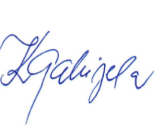 